Załącznik nr 1 do Ogłoszeniapostępowanie nr 2/SZ/2020DRUK OFERTOWYDANE WYKONAWCY:W odpowiedzi na Ogłoszenie o zamówieniu na usługi społeczne, zgłaszam/y przystąpienie do postępowania o udzielenie zamówienia publicznego na usługi społeczne, których przedmiotem jest: „Świadczenie usług medycznych specjalistycznych dla cudzoziemcówosadzonych w Strzeżonym Ośrodku dla Cudzoziemców w  Przemyślu”Oferuję/my realizację przedmiotu zamówienia, zgodnie z Tabelą do Druku ofertowego:za cenę oferty brutto :  ………………………………………. zł(słownie:  ……………………...………………………………………………………………….………)Oświadczam/y, że w cenie naszej oferty zostały uwzględnione wszystkie koszty wykonania zamówienia.Oświadczam/y, że uważamy się za związanych niniejszą ofertą przez 30 dni licząc od upływu terminu składania ofert.Oświadczam/y, że zapoznaliśmy się z Ogłoszeniem wraz z załącznikami i nie wnosimy do nich zastrzeżeń oraz przyjmujemy warunki w nich zawarte.Oświadczam/y, że przedmiot zamówienia będziemy realizować: (*niepotrzebne skreślić)samodzielnie*przy udziale podwykonawców*, zgodnie z poniższą tabelą:Oświadczam/y, że usługa medyczna świadczona będzie w ……………………………..……….……………………………………………………………………………………………..……………(należy wskazać adres placówki, w której świadczone będą usługi medyczne)w dni powszednie, wg harmonogramu poszczególnych poradni specjalistycznych, co najmniej                       2 godziny dziennie, zgodnie z poniższą tabelą:Oświadczam/y, że w przypadku przyznania nam zamówienia, zobowiązujemy się do zawarcia umowy w miejscu i w terminie wskazanym przez Zamawiającego.Oświadczam/y, że wypełniłem/liśmy obowiązki informacyjne przewidziane w art. 13 lub art. 14 RODO1) wobec osób fizycznych, od których dane osobowe bezpośrednio lub pośrednio pozyskałem/liśmy w celu ubiegania się o udzielenie zamówienia publicznego w niniejszym postępowaniu.2)Zobowiązuję/my się przetwarzać powierzone nam dane osobowe zgodnie z art. 28 RODO1) oraz                        z innymi przepisami prawa powszechnie obowiązującego, które chronią prawa osób, których dane dotyczą.…….…….........................................................                                                                                                                                                                                   (podpis i pieczęć upoważnionego przedstawiciela Wykonawcy)…………………….……., dnia ……….……..……1) Rozporządzenie Parlamentu Europejskiego i Rady (UE) 2016/679 z dnia 27 kwietnia 2016 r. w sprawie ochrony osób fizycznych w związku z przetwarzaniem danych osobowych i w sprawie swobodnego przepływu takich danych oraz  uchylenia dyrektywy 95/46/WE (ogólne rozporządzenie o ochronie danych) (Dz. Urz. UE. L119 z 04.05.2016, str. 1) 2) W przypadku gdy Wykonawca nie przekazuje danych osobowych innych niż bezpośrednio jego dotyczących lub zachodzi wyłączenie stosowania obowiązku informacyjnego, stosownie do art. 13 lub art. 14 ust. 5 RODO treści oświadczenia Wykonawca nie składa (należy przekreślić).Tabela do Druku ofertowegopostępowanie nr 2/SZ/2020Po zapoznaniu się z Ogłoszeniem oraz projektem umowy oferujemy niżej podaną cenę za świadczenie usług medycznych specjalistycznych dla cudzoziemców osadzonych w Strzeżonym Ośrodku dla Cudzoziemców w Przemyślu.Wzór do obliczenia cena oferty brutto (5): cena jednostkowa brutto (4) x ilość (3)Poszczególne ceny należy podać z uwzględnieniem dwóch miejsc po przecinku.Słownie (razem cena oferty brutto): ..........................................................................................................…….…….........................................................                                                                                                                                                                                   (podpis i pieczęć upoważnionego przedstawiciela Wykonawcy)…………………….……., dnia ……….……..……Załącznik nr 2 do Ogłoszeniapostępowanie nr 2/SZ/2020OŚWIADCZENIE WYKONAWCY o braku podstaw do wykluczenia składane na podstawie art. 25a ust. 1 ustawy p.z.p.Ja/my niżej podpisany/ni ……………………………………………………………………………….                                                                   (imię i nazwisko osoby/osób podpisujących oświadczenie)działając w imieniu i na rzecz:………………………………………………………………………………………………………….(pełna nazwa i adres Wykonawcy)składając ofertę w postępowaniu o udzielenie zamówienia publicznego na usługi społeczne pn.:„Świadczenie usług medycznych specjalistycznych dla cudzoziemców osadzonych w Strzeżonym Ośrodku dla Cudzoziemców w  Przemyślu”   	Oświadczam/y, że nie podlegam/y wykluczeniu z postępowania na podstawie art. 24 ust. 1 pkt 12-22  oraz  
art. 24 ust. 5 pkt 1 ustawy Prawo zamówień publicznych.…….…….........................................................                                                                                                                                                                                    (podpis i pieczęć upoważnionego przedstawiciela Wykonawcy)…………………….……., dnia ……….……..……Oświadczam/y), że zachodzą w stosunku do mnie/nas podstawy wykluczenia z postępowania na podstawie 
art. ………… ustawy p.z.p. (podać mającą zastosowanie podstawę wykluczenia spośród wymienionych 
w art. 24 ust. 1 pkt 13-14, 16-20 lub art. 24 ust. 5 pkt. 1 ustawy p.z.p.).  Jednocześnie oświadczam, że  
w związku z ww. okolicznością, na podstawie art. 24 ust. 8 ustawy p.z.p. podjąłem następujące środki naprawcze:……………………………………………………………………………………………………………………………………………………………………………………………………………………………….…….........................................................                                                                                                                                                                                    (podpis i pieczęć upoważnionego przedstawiciela Wykonawcy)…………………….……., dnia ……….……..……BIESZCZADZKI ODDZIAŁ STRAŻY   GRANICZNEJim. gen. bryg. Jana Tomasza Gorzechowskiegow Przemyślu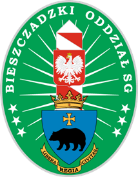    UNIA EUROPEJSKA   Fundusz Azylu, Migracji                          i Integracji 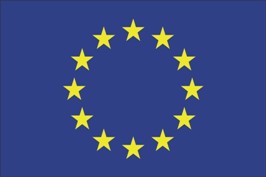 Pełna nazwa:....................................................................................……………………………………………………………………………………………Imię i nazwisko osoby/osób upoważnionej/ych do reprezentacji Wykonawcy i podpisująca/e ofertę:................................................................................................Adres:ulica ................................. kod ............ miejscowość ............................tel.: ................... faks: ................... e-mail.........................................numer NIP .................. numer REGON .................L.p.Nazwa i adres podwykonawcyZakres powierzony podwykonawcyLp.Nazwa usługi medycznejDni świadczenia usługi medycznejGodziny świadczenia usługi medycznej1.Konsultacja otolaryngologiczna2.Konsultacja dermatologiczna3.Konsultacja neurologiczna4.Konsultacja ortopedyczna5.Konsultacja ginekologiczna6.Konsultacja urologiczna7.Konsultacja okulistyczna8.Konsultacja chirurgiczna9.Konsultacja pulmonologiczna10.Konsultacja chirurgii dziecięcej11.Konsultacja endokrynologiczna12.Konsultacja reumatologiczna13.Konsultacja kardiologiczna14.Konsultacja gastrologiczna15.Konsultacja chorób zakaźnychBIESZCZADZKI ODDZIAŁ STRAŻY   GRANICZNEJim. gen. bryg. Jana Tomasza Gorzechowskiegow Przemyślu   UNIA EUROPEJSKA   Fundusz Azylu, Migracji                          i Integracji Lp.Nazwa usługi medycznejIlośćCenajednostkowabruttoCena ofertybrutto123451.Konsultacja otolaryngologiczna302.Konsultacja dermatologiczna303.Konsultacja neurologiczna304.Konsultacja ortopedyczna205.Konsultacja ginekologiczna506.Konsultacja urologiczna207.Konsultacja okulistyczna208.Konsultacja chirurgiczna209.Konsultacja pulmonologiczna510.Konsultacja chirurgii dziecięcej1511.Konsultacja endokrynologiczna512.Konsultacja reumatologiczna513.Konsultacja kardiologiczna1014.Konsultacja gastrologiczna1515.Konsultacja chorób zakaźnych5Razem cena oferty bruttoRazem cena oferty bruttoBIESZCZADZKI ODDZIAŁ STRAŻY   GRANICZNEJim. gen. bryg. Jana Tomasza Gorzechowskiegow Przemyślu   UNIA EUROPEJSKA   Fundusz Azylu, Migracji                          i Integracji 